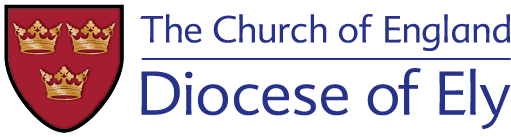 Learning Diary.Please keep a copy of all your assessment forms, guidance notes and reflections through your curacy.It is also good to keep examples of your role in worship with your own reflections about that event.For example:Sermon notes and feedback.Creative worship in schoolPastoral encountersTraining attended – both formal and informalYour personal reflections theologically, emotionally, spiritually are most valuable to give insight into your formation over the three years.Your learning diary will need to be available to Training Incumbent, Director of Ministry and Archdeacon as appropriate.